GUÍA CIENCIAS NATURALESOCTAVO BÁSICOEl consumo de carnes trae consigo un alto contenido de una grasa saturada llamada colesterol la que se deposita en las arterias, según como se muestra en la imagen.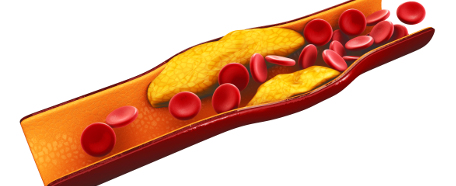  ¿Por qué el colesterol se deposita en las arterias y no en las venas?_______________________________________________________________________________________________________________________________________________________________________________________________________________________________________________________________________________________________________________________________________________________________________________________________________________.Explica qué consecuencias puede tener para una persona estos altos niveles de colesterol._______________________________________________________________________________________________________________________________________________________________________________________________________________________________________________________________________________________________________________________________________________________________________________________________________________.El siguiente gráfico muestra la relación entre el consumo de cigarros y cáncer de pulmón.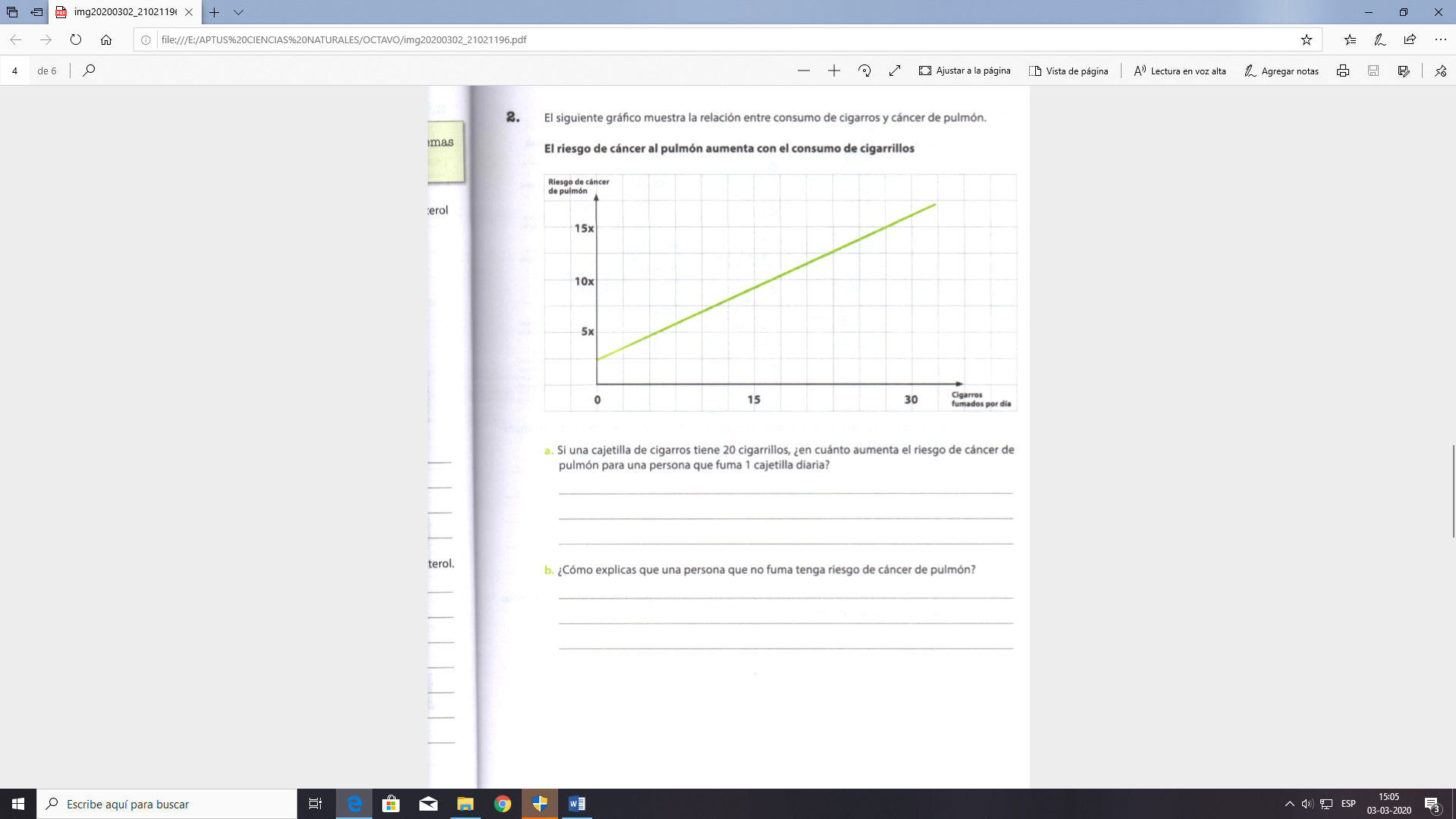 Si una cajetilla de cigarros tiene 20 cigarrillos, ¿en cuánto aumenta el riesgo de cáncer de pulmón para una persona que fuma 1 cajetilla diaria?_______________________________________________________________________________________________________________________________________________________________________________________________________________________________________________________________________________________________________________________________________________________.¿Cómo explicas que una persona que no fuma tenga riesgo de cáncer de pulmón?_______________________________________________________________________________________________________________________________________________________________________________________________________________________________________________________________________________________________________________________________________________________.Nombre:Curso:                                                                                           Fecha : Semana del 6 al 9 de abril,2020Objetivo:  Explicar cómo prevenir enfermedades que están relacionadas a los sistemas del cuerpo humano.